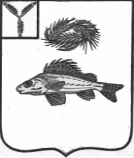 АДМИНИСТРАЦИЯ	 ЕРШОВСКОГО МУНИЦИПАЛЬНОГО РАЙОНАСАРАТОВСКОЙ ОБЛАСТИПОСТАНОВЛЕНИЕот__20.02.2024__№_214____                                                    г. ЕршовРуководствуясь Уставом Ершовского муниципального района Саратовкой области, администрация Ершовского муниципального района Саратовской области, ПОСТАНОВЛЯЕТ:	1. Утвердить прилагаемые изменения, которые вносятся в постановление администрации ЕМР № 139 от 20.02.2023 г. «Об утверждении муниципальной программы» Комплексное развитие сельских территорий МО г. Ершов на 2023-2025 годы». 	2. Отделу по информатизации администрации ЕМР разместить настоящее постановление на официальном сайте администрации Ершовского муниципального района Саратовской области в сети «Интернет».	3. Контроль за исполнением настоящего постановления оставляю за собой.Глава Ершовского муниципального района                                                               К.Ю. МызниковИзменения, которые вносятся в постановление администрации Ершовского муниципального района от 20.02.2023 г. № 139 «Об утверждении муниципальной программы «Комплексное развитие сельских территорий МО г. Ершов на 2023-2025 годы». 1. В паспорте программы «Комплексное развитие сельских территорий МО г. Ершов на 2023-2025 годы»:1.1. Позицию «Объемы финансового обеспечения муниципальной программы» изложить в новой редакции:	«Объем финансового обеспечения на реализацию муниципальной программы на 2023-2025 годы составляет 1044,1 тыс. рублей в том числе:2023 год – 0,0 тыс. рублей;2024 год – 1044,1 тыс. рублей;2025 год – 0,0 тыс. рублей, из них:федеральный бюджет – 0,0 тыс. рублей, в том числе:2023 год – 0,0 тыс. рублей;2024 год – 0,0 тыс. рублей;2025 год – 0,0 тыс. рублей;областной бюджет– 716,6 тыс. рублей, в том числе:2023 год – 0,0 тыс. рублей;2024 год – 716,6 тыс. рублей;2025 год – 0,0 тыс. рублей;местный бюджет – 311,1 тыс. рублей в том числе:2023 год – 0,0 тыс. рублей;2024 год – 311,1 тыс. рублей;2025 год – 0,0 тыс. рублей;Внебюджетные источники – 16,4 тыс. рублей в том числе:2023 год – 0,0 тыс. рублей;2024 год – 16,4 тыс. рублей;2025 год – 0,0 тыс. рублей.».1.2. Раздел 6. «Финансовое обеспечение реализации муниципальной программы» изложить в новой редакции:«Объем финансового обеспечения на реализацию муниципальной программы на 2023-2025 годы составляет 1044,1 тыс. рублей в том числе:2023 год – 0,0 тыс. рублей;2024 год – 1044,1 тыс. рублей;2025 год – 0,0 тыс. рублей, из них:федеральный бюджет – 0,0 тыс. рублей, в том числе:2023 год – 0,0 тыс. рублей;2024 год – 0,0 тыс. рублей;2025 год – 0,0 тыс. рублей;областной бюджет– 716,6 тыс. рублей, в том числе:2023 год – 0,0 тыс. рублей;2024 год – 716,6 тыс. рублей;2025 год – 0,0 тыс. рублей;местный бюджет – 311,1 тыс. рублей в том числе:2023 год – 0,0 тыс. рублей;2024 год – 311,1 тыс. рублей;2025 год – 0,0 тыс. рублей;Внебюджетные источники – 16,4 тыс. рублей в том числе:2023 год – 0,0 тыс. рублей;2024 год – 16,4 тыс. рублей;2025 год – 0,0 тыс. рублей.Сведения об объемах и источниках финансового обеспечения Программы отражены в приложении № 3 к муниципальной программе.».	1.3. В паспорте подпрограммы 1 «Благоустройство сельских территорий» позицию «Объем и источники финансового обеспечения подпрограммы (по годам)» изложить в новой редакции:«Объем финансового обеспечения на реализацию подпрограммы составляет – 1044,1 тыс. рублей, в том числе2023 год – 0,0 тыс. рублей;2024 год – 1044,1 тыс. рублей;2025 год – 0,0 тыс. рублей, из них:федеральный бюджет – 0,0 тыс. рублей, в том числе:2023 год – 0,0 тыс. рублей;2024 год – 0,0 тыс. рублей;2025 год – 0,0 тыс. рублей;областной бюджет– 716,6 тыс. рублей, в том числе:2023 год – 0,0 тыс. рублей;2024 год – 716,6 тыс. рублей;2025 год – 0,0 тыс. рублей;Местный бюджет – 311,1 тыс. рублей в том числе:2023 год – 0,0 тыс. рублей;2024 год – 311,1 тыс. рублей;2025 год – 0,0 тыс. рублей;Внебюджетные источники – 16,4 тыс. рублей в том числе:2023 год – 0,0 тыс. рублей;2024 год – 16,4 тыс. рублей;2025 год – 0,0 тыс. рублей.».	1.4. В паспорте подпрограммы 2 «Создание современного облика сельских территорий» позицию «Объем и источники финансового обеспечения подпрограммы (по годам)» изложить в новой редакции:«Объем финансового обеспечения на реализацию подпрограммы составляет – 0,0 тыс. рублей, в том числе2023 год – 0,0 тыс. рублей;2024 год – 0,0 тыс. рублей;2025 год – 976,2 тыс. рублей из нихфедеральный бюджет – 0,0 тыс. рублей, в том числе:2023 год – 0,0 тыс. рублей;2024 год – 0,0 тыс. рублей;2025 год – 0,0 тыс. рублей;областной бюджет– 716,6 тыс. рублей, в том числе:2023 год – 0,0 тыс. рублей;2024 год – 0,0 тыс. рублей;2025 год – 0,0 тыс. рублей;Местный бюджет – 0,0 тыс. рублей в том числе:2023 год – 0,0 тыс. рублей;2024 год – 0,0 тыс. рублей;2025 год – 0,0 тыс. рублей;Внебюджетные источники – 0,0 тыс. рублей в том числе:2023 год – 0,0 тыс. рублей;2024 год – 0,0 тыс. рублей;2025 год – 0,0 тыс. рублей.Сведения об объемах и источниках финансового обеспечения подпрограммы приведены в приложении № 3 к муниципальной программе.».2. Изложить приложения №3 к муниципальной программе «Обеспечение населения доступным  жильем и развитие жилищно-коммунальной инфраструктуры муниципального образования город Ершов на 2021-2024 годы» в новой редакции:Приложение №3 к муниципальной программе «Комплексное развитие сельских территорий МО г. Ершов на 2023-2025 годы» Сведенияоб объемах и источниках финансового обеспечения муниципальной программы«Комплексное развитие сельских территорий МО г. Ершов на 2023-2025 годы»  (наименование муниципальной программы)О внесении изменений и дополнений в постановление администрации Ершовского муниципального района № 139 от 20.02.2023 г. УТВЕРЖДЕНЫПостановлением администрации Ершовского муниципального районаот__20.02.2024__№_214__НаименованиеОтветственный исполнитель (соисполнитель, участник)Источники финансированияОбъемы финансирования, всего(тыс. руб.)в том числе погодам реализации(тыс. руб.)в том числе погодам реализации(тыс. руб.)в том числе погодам реализации(тыс. руб.)НаименованиеОтветственный исполнитель (соисполнитель, участник)Источники финансированияОбъемы финансирования, всего(тыс. руб.)2023 г.2024 г.2025г.1234567Муниципальная программа «Комплексное развитие сельских территорий МО г. Ершов на 2023-2025 годы»Администрация Ершовского муниципального районавсего1044,10,01044,10,0Муниципальная программа «Комплексное развитие сельских территорий МО г. Ершов на 2023-2025 годы»Администрация Ершовского муниципального районафедеральный бюджет0,00,00,00,0Муниципальная программа «Комплексное развитие сельских территорий МО г. Ершов на 2023-2025 годы»Администрация Ершовского муниципального районаобластной бюджет 716,60,0716,60,0Муниципальная программа «Комплексное развитие сельских территорий МО г. Ершов на 2023-2025 годы»Администрация Ершовского муниципального районаместный бюджет 311,10,0311,10,0Муниципальная программа «Комплексное развитие сельских территорий МО г. Ершов на 2023-2025 годы»Администрация Ершовского муниципального районавнебюджетные источники16,40,016,40,0Подпрограмма № 1 «Благоустройство сельских территорий»отдел ЖКХ, транспорта и связи; отдел строительства, архитектуры и благоустройствавсего1044,10,01044,10,0Подпрограмма № 1 «Благоустройство сельских территорий»отдел ЖКХ, транспорта и связи; отдел строительства, архитектуры и благоустройствафедеральный бюджет0,00,00,00,0Подпрограмма № 1 «Благоустройство сельских территорий»отдел ЖКХ, транспорта и связи; отдел строительства, архитектуры и благоустройстваобластной бюджет716,60,0716,60,0Подпрограмма № 1 «Благоустройство сельских территорий»отдел ЖКХ, транспорта и связи; отдел строительства, архитектуры и благоустройстваместный бюджет311,10,0311,10,0Подпрограмма № 1 «Благоустройство сельских территорий»отдел ЖКХ, транспорта и связи; отдел строительства, архитектуры и благоустройствавнебюджетные источники16,40,016,40,0Мероприятие 1: Создание и обустройство зон отдыха, спортивных и детских игровых площадок п. Учебныйотдел ЖКХ, транспорта и связи; отдел строительства, архитектуры и благоустройствавсего1044,10,01044,10,0Мероприятие 1: Создание и обустройство зон отдыха, спортивных и детских игровых площадок п. Учебныйотдел ЖКХ, транспорта и связи; отдел строительства, архитектуры и благоустройствафедеральный бюджет0,00,00,00,0Мероприятие 1: Создание и обустройство зон отдыха, спортивных и детских игровых площадок п. Учебныйотдел ЖКХ, транспорта и связи; отдел строительства, архитектуры и благоустройстваобластной бюджет 0,00,00,00,0Мероприятие 1: Создание и обустройство зон отдыха, спортивных и детских игровых площадок п. Учебныйотдел ЖКХ, транспорта и связи; отдел строительства, архитектуры и благоустройстваместный бюджет 0,00,00,00,0Мероприятие 1: Создание и обустройство зон отдыха, спортивных и детских игровых площадок п. Учебныйотдел ЖКХ, транспорта и связи; отдел строительства, архитектуры и благоустройствавнебюджетные источники0,00,00,00,0Создание и обустройство зон отдыха, спортивных и детских игровых площадок п. Полуденный, п. Прудовой, п. Тулайковоотдел ЖКХ, транспорта и связи; отдел строительства, архитектуры и благоустройствафедеральный бюджет0,00,00,00,0Создание и обустройство зон отдыха, спортивных и детских игровых площадок п. Полуденный, п. Прудовой, п. Тулайковоотдел ЖКХ, транспорта и связи; отдел строительства, архитектуры и благоустройстваобластной бюджет 716,60,0716,60,0Создание и обустройство зон отдыха, спортивных и детских игровых площадок п. Полуденный, п. Прудовой, п. Тулайковоотдел ЖКХ, транспорта и связи; отдел строительства, архитектуры и благоустройстваместный бюджет 311,10,0311,1Создание и обустройство зон отдыха, спортивных и детских игровых площадок п. Полуденный, п. Прудовой, п. Тулайковоотдел ЖКХ, транспорта и связи; отдел строительства, архитектуры и благоустройствавнебюджетные источники16,40,016,40,0Мероприятие 2: обустройство площадок накопления твердых коммунальных отходов п. Учебный, п. Тулайково, п. Полуденный, п. Прудовой.отдел ЖКХ, транспорта и связи; отдел строительства, архитектуры и благоустройствавсего0,00,00,00,0Мероприятие 2: обустройство площадок накопления твердых коммунальных отходов п. Учебный, п. Тулайково, п. Полуденный, п. Прудовой.отдел ЖКХ, транспорта и связи; отдел строительства, архитектуры и благоустройствафедеральный бюджет0,00,00,00,0Мероприятие 2: обустройство площадок накопления твердых коммунальных отходов п. Учебный, п. Тулайково, п. Полуденный, п. Прудовой.отдел ЖКХ, транспорта и связи; отдел строительства, архитектуры и благоустройстваобластной бюджет 0,00,00,00,0Мероприятие 2: обустройство площадок накопления твердых коммунальных отходов п. Учебный, п. Тулайково, п. Полуденный, п. Прудовой.отдел ЖКХ, транспорта и связи; отдел строительства, архитектуры и благоустройстваместный бюджет 0,00,00,00,0Мероприятие 2: обустройство площадок накопления твердых коммунальных отходов п. Учебный, п. Тулайково, п. Полуденный, п. Прудовой.отдел ЖКХ, транспорта и связи; отдел строительства, архитектуры и благоустройствавнебюджетные источники 0,00,00,00,0Мероприятие 3: ремонтно-восстановительные работы улично-дорожной сети и дворовых подъездов п. Учебный, п. Тулайково, п. Полуденный, п. Прудовойотдел ЖКХ, транспорта и связи; отдел строительства, архитектуры и благоустройствавсего0,00,00,00,0Мероприятие 3: ремонтно-восстановительные работы улично-дорожной сети и дворовых подъездов п. Учебный, п. Тулайково, п. Полуденный, п. Прудовойотдел ЖКХ, транспорта и связи; отдел строительства, архитектуры и благоустройствафедеральный бюджет0,00,00,00,0Мероприятие 3: ремонтно-восстановительные работы улично-дорожной сети и дворовых подъездов п. Учебный, п. Тулайково, п. Полуденный, п. Прудовойотдел ЖКХ, транспорта и связи; отдел строительства, архитектуры и благоустройстваобластной бюджет 0,00,00,00,0Мероприятие 3: ремонтно-восстановительные работы улично-дорожной сети и дворовых подъездов п. Учебный, п. Тулайково, п. Полуденный, п. Прудовойотдел ЖКХ, транспорта и связи; отдел строительства, архитектуры и благоустройстваместный бюджет 0,00,00,00,0Мероприятие 3: ремонтно-восстановительные работы улично-дорожной сети и дворовых подъездов п. Учебный, п. Тулайково, п. Полуденный, п. Прудовойотдел ЖКХ, транспорта и связи; отдел строительства, архитектуры и благоустройствавнебюджетные источники 0,00,00,00,0Мероприятие 4: строительство, реконструкция и капитальный ремонт электрических сетей уличного освещения, установка электрооборудования для уличного освещения (в том числе с использованием энергосберегающих технологий) Учебный, п. Тулайково, п. Полуденный, п. Прудовойотдел ЖКХ, транспорта и связи;отдел строительства, архитектуры и благоустройства.всего0,00,00,00,0Мероприятие 4: строительство, реконструкция и капитальный ремонт электрических сетей уличного освещения, установка электрооборудования для уличного освещения (в том числе с использованием энергосберегающих технологий) Учебный, п. Тулайково, п. Полуденный, п. Прудовойотдел ЖКХ, транспорта и связи;отдел строительства, архитектуры и благоустройства.федеральный бюджет0,00,00,00,0Мероприятие 4: строительство, реконструкция и капитальный ремонт электрических сетей уличного освещения, установка электрооборудования для уличного освещения (в том числе с использованием энергосберегающих технологий) Учебный, п. Тулайково, п. Полуденный, п. Прудовойотдел ЖКХ, транспорта и связи;отдел строительства, архитектуры и благоустройства.областной бюджет0,00,00,00,0Мероприятие 4: строительство, реконструкция и капитальный ремонт электрических сетей уличного освещения, установка электрооборудования для уличного освещения (в том числе с использованием энергосберегающих технологий) Учебный, п. Тулайково, п. Полуденный, п. Прудовойотдел ЖКХ, транспорта и связи;отдел строительства, архитектуры и благоустройства.местный бюджет0,00,00,00,0Мероприятие 4: строительство, реконструкция и капитальный ремонт электрических сетей уличного освещения, установка электрооборудования для уличного освещения (в том числе с использованием энергосберегающих технологий) Учебный, п. Тулайково, п. Полуденный, п. Прудовойотдел ЖКХ, транспорта и связи;отдел строительства, архитектуры и благоустройства.внебюджетные источники0,00,00,00,0Подпрограмма № 2 «Создание современного облика сельских территорий»отдел строительства, архитектуры и благоустройства;отдела  культуры, молодежной политики, спорта  и туризмавсего0,00,00,00,0Подпрограмма № 2 «Создание современного облика сельских территорий»отдел строительства, архитектуры и благоустройства;отдела  культуры, молодежной политики, спорта  и туризмафедеральный бюджет0,00,00,00,0Подпрограмма № 2 «Создание современного облика сельских территорий»отдел строительства, архитектуры и благоустройства;отдела  культуры, молодежной политики, спорта  и туризмаобластной бюджет0,00,00,00,0Подпрограмма № 2 «Создание современного облика сельских территорий»отдел строительства, архитектуры и благоустройства;отдела  культуры, молодежной политики, спорта  и туризмаместный бюджет0,00,00,00,0Подпрограмма № 2 «Создание современного облика сельских территорий»отдел строительства, архитектуры и благоустройства;отдела  культуры, молодежной политики, спорта  и туризмавнебюджетные источники0,00,00,00,0Мероприятие 1 создание, строительство, реконструкция (модернизация), капитальный ремонт объектов, включая многофункциональные, предназначенных для предоставления соответствующих услуг населению (в том числе маломобильному):- муниципальных организаций культурно-досугового типа, СДК п. Учебный.отдел строительства, архитектуры и благоустройства;отдела  культуры, молодежной политики, спорта  и туризмавсего0,00,00,00,0Мероприятие 1 создание, строительство, реконструкция (модернизация), капитальный ремонт объектов, включая многофункциональные, предназначенных для предоставления соответствующих услуг населению (в том числе маломобильному):- муниципальных организаций культурно-досугового типа, СДК п. Учебный.отдел строительства, архитектуры и благоустройства;отдела  культуры, молодежной политики, спорта  и туризмафедеральный бюджет0,00,00,00,0Мероприятие 1 создание, строительство, реконструкция (модернизация), капитальный ремонт объектов, включая многофункциональные, предназначенных для предоставления соответствующих услуг населению (в том числе маломобильному):- муниципальных организаций культурно-досугового типа, СДК п. Учебный.отдел строительства, архитектуры и благоустройства;отдела  культуры, молодежной политики, спорта  и туризмаобластной бюджет 0,00,00,00,0Мероприятие 1 создание, строительство, реконструкция (модернизация), капитальный ремонт объектов, включая многофункциональные, предназначенных для предоставления соответствующих услуг населению (в том числе маломобильному):- муниципальных организаций культурно-досугового типа, СДК п. Учебный.отдел строительства, архитектуры и благоустройства;отдела  культуры, молодежной политики, спорта  и туризмаместный бюджет 0,00,00,00,0Мероприятие 1 создание, строительство, реконструкция (модернизация), капитальный ремонт объектов, включая многофункциональные, предназначенных для предоставления соответствующих услуг населению (в том числе маломобильному):- муниципальных организаций культурно-досугового типа, СДК п. Учебный.отдел строительства, архитектуры и благоустройства;отдела  культуры, молодежной политики, спорта  и туризмавнебюджетные источники 0,00,00,00,0Мероприятие 2создание, строительство, реконструкция (модернизация), капитальный ремонт объектов, включая многофункциональные, предназначенных для предоставления соответствующих услуг населению (в том числе маломобильному):муниципальных организаций культурно-досугового типа, СДК п. Прудовой.отдел строительства, архитектуры и благоустройства;отдела  культуры, молодежной политики, спорта  и туризмавсего0,00,00,00,0Мероприятие 2создание, строительство, реконструкция (модернизация), капитальный ремонт объектов, включая многофункциональные, предназначенных для предоставления соответствующих услуг населению (в том числе маломобильному):муниципальных организаций культурно-досугового типа, СДК п. Прудовой.отдел строительства, архитектуры и благоустройства;отдела  культуры, молодежной политики, спорта  и туризмафедеральный бюджет0,00,00,00,0Мероприятие 2создание, строительство, реконструкция (модернизация), капитальный ремонт объектов, включая многофункциональные, предназначенных для предоставления соответствующих услуг населению (в том числе маломобильному):муниципальных организаций культурно-досугового типа, СДК п. Прудовой.отдел строительства, архитектуры и благоустройства;отдела  культуры, молодежной политики, спорта  и туризмаобластной бюджет 0,00,00,00,0Мероприятие 2создание, строительство, реконструкция (модернизация), капитальный ремонт объектов, включая многофункциональные, предназначенных для предоставления соответствующих услуг населению (в том числе маломобильному):муниципальных организаций культурно-досугового типа, СДК п. Прудовой.отдел строительства, архитектуры и благоустройства;отдела  культуры, молодежной политики, спорта  и туризмаместный бюджет 0,00,00,00,0Мероприятие 2создание, строительство, реконструкция (модернизация), капитальный ремонт объектов, включая многофункциональные, предназначенных для предоставления соответствующих услуг населению (в том числе маломобильному):муниципальных организаций культурно-досугового типа, СДК п. Прудовой.отдел строительства, архитектуры и благоустройства;отдела  культуры, молодежной политики, спорта  и туризмавнебюджетные источники 0,00,00,00,0Мероприятие 3создание, строительство, реконструкция (модернизация), капитальный ремонт объектов, включая многофункциональные, предназначенных для предоставления соответствующих услуг населению (в том числе маломобильному): муниципальных общеобразовательных организаций МОУ СОШ п. Учебныйотдел строительства, архитектуры и благоустройства;отдела  культуры, молодежной политики, спорта  и туризмаВсего0,00,00,00,0Мероприятие 3создание, строительство, реконструкция (модернизация), капитальный ремонт объектов, включая многофункциональные, предназначенных для предоставления соответствующих услуг населению (в том числе маломобильному): муниципальных общеобразовательных организаций МОУ СОШ п. Учебныйотдел строительства, архитектуры и благоустройства;отдела  культуры, молодежной политики, спорта  и туризмафедеральный бюджет0,00,00,00,0Мероприятие 3создание, строительство, реконструкция (модернизация), капитальный ремонт объектов, включая многофункциональные, предназначенных для предоставления соответствующих услуг населению (в том числе маломобильному): муниципальных общеобразовательных организаций МОУ СОШ п. Учебныйотдел строительства, архитектуры и благоустройства;отдела  культуры, молодежной политики, спорта  и туризмаобластной бюджет0,00,00,00,0Мероприятие 3создание, строительство, реконструкция (модернизация), капитальный ремонт объектов, включая многофункциональные, предназначенных для предоставления соответствующих услуг населению (в том числе маломобильному): муниципальных общеобразовательных организаций МОУ СОШ п. Учебныйотдел строительства, архитектуры и благоустройства;отдела  культуры, молодежной политики, спорта  и туризмаместный бюджет0,00,00,00,0Мероприятие 3создание, строительство, реконструкция (модернизация), капитальный ремонт объектов, включая многофункциональные, предназначенных для предоставления соответствующих услуг населению (в том числе маломобильному): муниципальных общеобразовательных организаций МОУ СОШ п. Учебныйотдел строительства, архитектуры и благоустройства;отдела  культуры, молодежной политики, спорта  и туризмавнебюджетные источники0,00,00,00,0